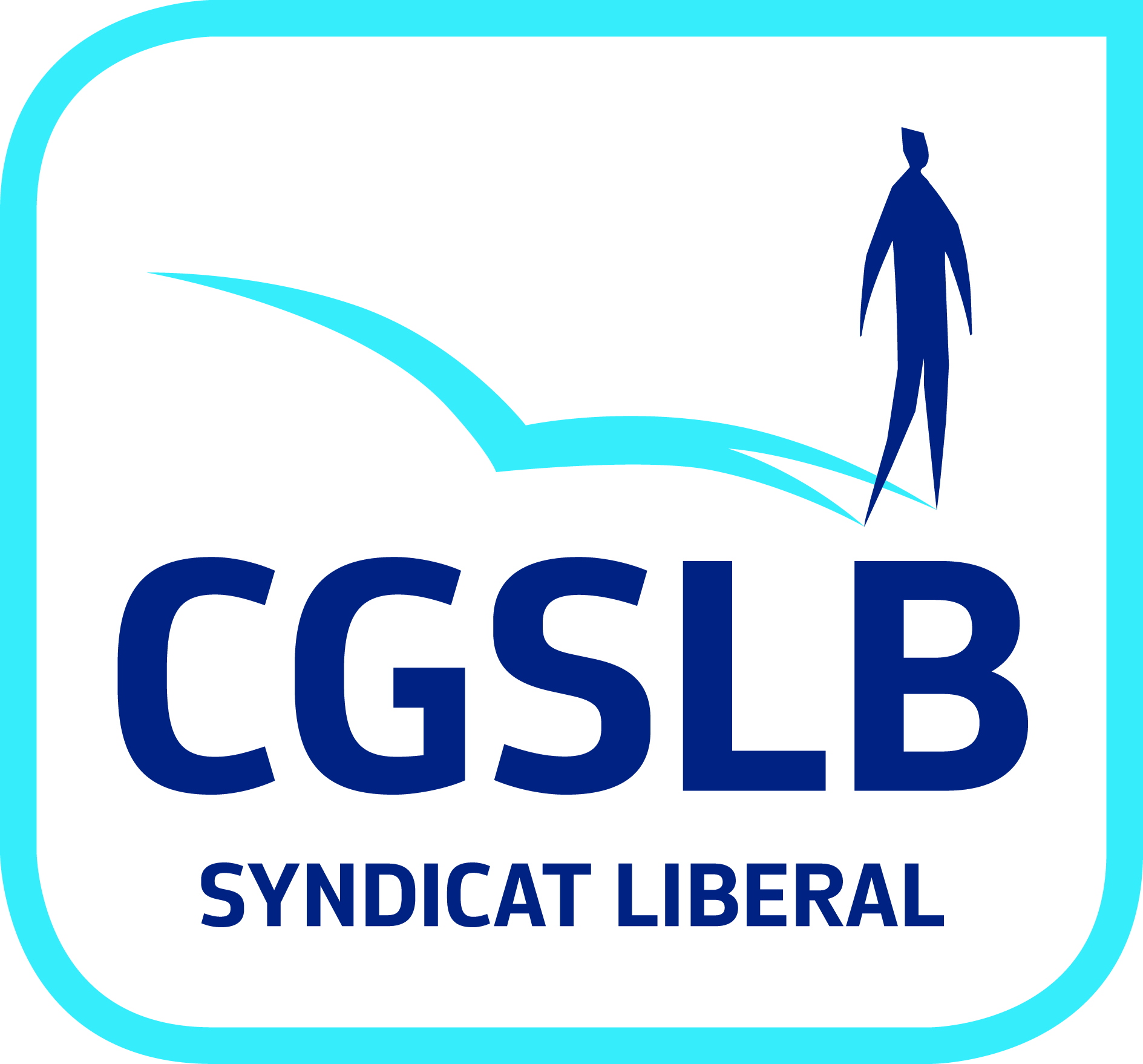 	     Votre Liberté Votre Voix	E.R. : Service Secteurs CGSLB – Bd Poincaré, 72-74 – 1070 Anderlecht